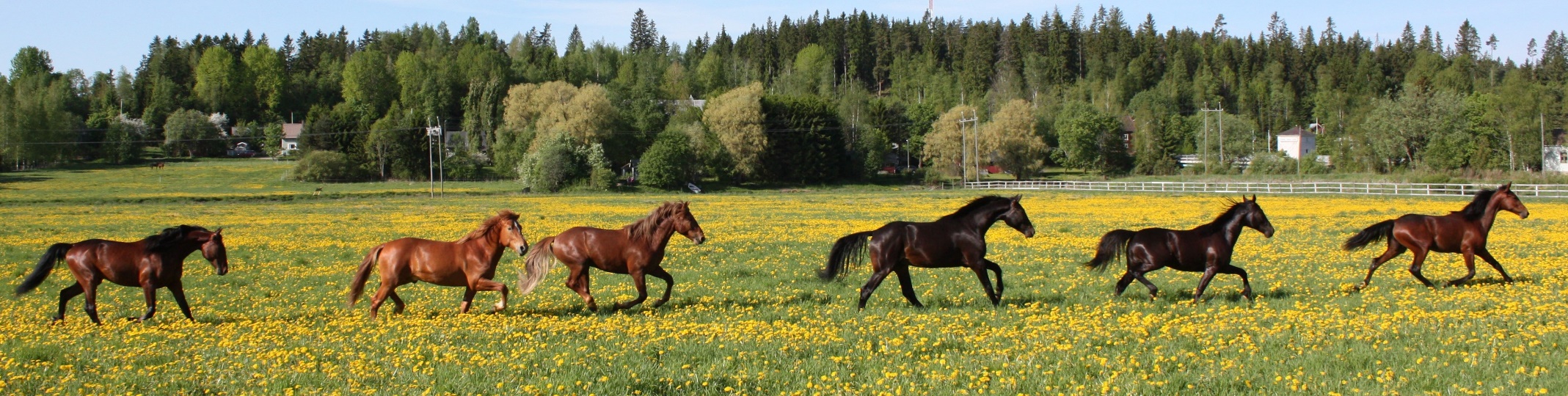 RUOKALISTA YPÄJÄN KOULUISSA JA PÄIVÄKODISSAKuva: Leila Hätönen         5.-9.12.2022MAANANTAITIISTAIKESKIVIIKKOTORSTAIPERJANTAILOUNASMAKKARAKEITTOPEHMEÄ LEIPÄJUUSTOKURKKUITSENÄISYYSPÄIVÄBROILERIRISOTTOHEDELMÄINENTUORESALAATTIJAUHELIHAKASTIKESPAGETTIPORKKANARAASTEKALAPYÖRYKÄTPERUNATKERMAVIILIKASTIKETUORESALAATTI